CIRCOLO VELICO SFERRACAVALLO 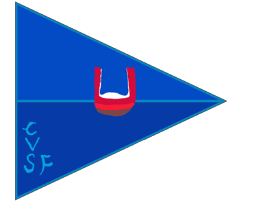 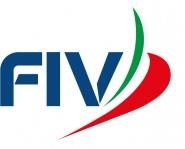 Al Comitato OrganizzatoreIl/la sottoscritto/a chiede di iscrivere alla:I REGATA NAZIONALE Open Skiff 2021Sferracavallo-Palermo 1 – 4 Aprile 2021Numero Velico:M                       F    Categoria						VelaTIMONIERE        Accetto di sottopormi al Regolamento di Regata World Sailing.2021/2024, ed alle altre regole di cui alla Def. Regole e ai regolamenti che disciplinano questa manifestazione. Dichiaro di assumere personale responsabilità sulle qualità marine della mia imbarcazione, sull'equipaggiamento e sulle dotazioni di sicurezza. Il/la Sottoscritto/a dichiara esplicitamente di assumere a proprio carico ogni e qualsiasi responsabilità per danni che dovessero derivare a persone o a cose di terzi, a me stesso/a o alle mie cose sia in mare che in terra in conseguenza della partecipazione alla Regata alla quale con il presente Modulo iscrivo il minore a me affidato, sollevando da ogni responsabilità il Circolo Organizzatore e tutti coloro che concorrono nell'organizzazione sotto qualsiasi titolo. Sono a conoscenza della Regola Fondamentale 3 di World Sailing "La responsabilità della decisione di una barca di partecipare a una regata o di rimanere in regata è solo sua".Dichiaro di essere informato, ai sensi e per gli effetti di cui all’art. 13 del D.lgs n. 196/2003, che i dati personali raccolti saranno trattati, anche con strumenti informatici, esclusivamente nell’ambito del procedimento per il quale il presente modulo viene compilato.Data                                                                             Firma delGenitore/Tutore/AccompagnatoreVia Plauto, 21 – Palermo – 39 3425040881 - email: circolovelicosferracavallo@gmail.comU17U13Prime4.53,8cognome:nome:data di nascita:indirizzo (via n° civico):cap:località:Tel:n° tessera FIV:n° tessera classe:circolo:codice circolo:zona FIV: